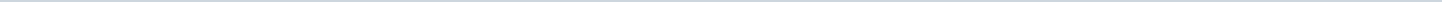 Index (9 onderwerpen)1 Artikel 44 vragen VSP - Parkeergarage Julianapark2 Art 44 vragen EENLokaal - Huisvesting social return3 Art. 44  vragen GroenLinks - Onbereikbaarheid woningen door hoog water4 Art. 44 vragen Veur Groeët Venlo - Overlast Hogeweg 2975 Art 44 vragen VVD - Opvang statushouders Velden6 Art 44 vragen EENLokaal - Beweegtoestellen7 Art. 44  vragen EENLokaal - Afschaffen luchtalarm8 Art 44 vragen EENLokaal -  Buitenbad Venlo9 Art. 44 vragen VSP en PvdA - Abri's tbv opstappunten seniorenArtikel 44 vragen VSP - Parkeergarage JulianaparkAanvullende informatieMetadataDocumenten (2)Art 44 vragen EENLokaal - Huisvesting social returnAanvullende informatieMetadataDocumenten (1)Art. 44  vragen GroenLinks - Onbereikbaarheid woningen door hoog waterAanvullende informatieMetadataDocumenten (1)Art. 44 vragen Veur Groeët Venlo - Overlast Hogeweg 297Aanvullende informatieMetadataDocumenten (1)Art 44 vragen VVD - Opvang statushouders VeldenAanvullende informatieMetadataDocumenten (1)Art 44 vragen EENLokaal - BeweegtoestellenAanvullende informatieMetadataDocumenten (1)Art. 44  vragen EENLokaal - Afschaffen luchtalarmAanvullende informatieMetadataDocumenten (1)Art 44 vragen EENLokaal -  Buitenbad VenloAanvullende informatieMetadataDocumenten (1)Art. 44 vragen VSP en PvdA - Abri's tbv opstappunten seniorenAanvullende informatieMetadataDocumenten (1)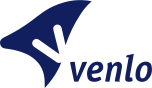 Gemeente VenloAangemaakt op:Gemeente Venlo29-03-2024 14:14Artikel 44 vragen en beantwoordingPeriode: 2024Status: In behandelingRegistratienummer142399FractieVSPTeamRGWLEVDatum ingediend31-01-2024Laatst gewijzigd26-03-2024 15:57ZichtbaarheidOpenbaarStatusIn behandeling#Naam van documentPub. datumInfo1.Artikel 44 vragen VSP - Parkeergarage Julianapark31-01-2024PDF,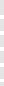 21,11 KB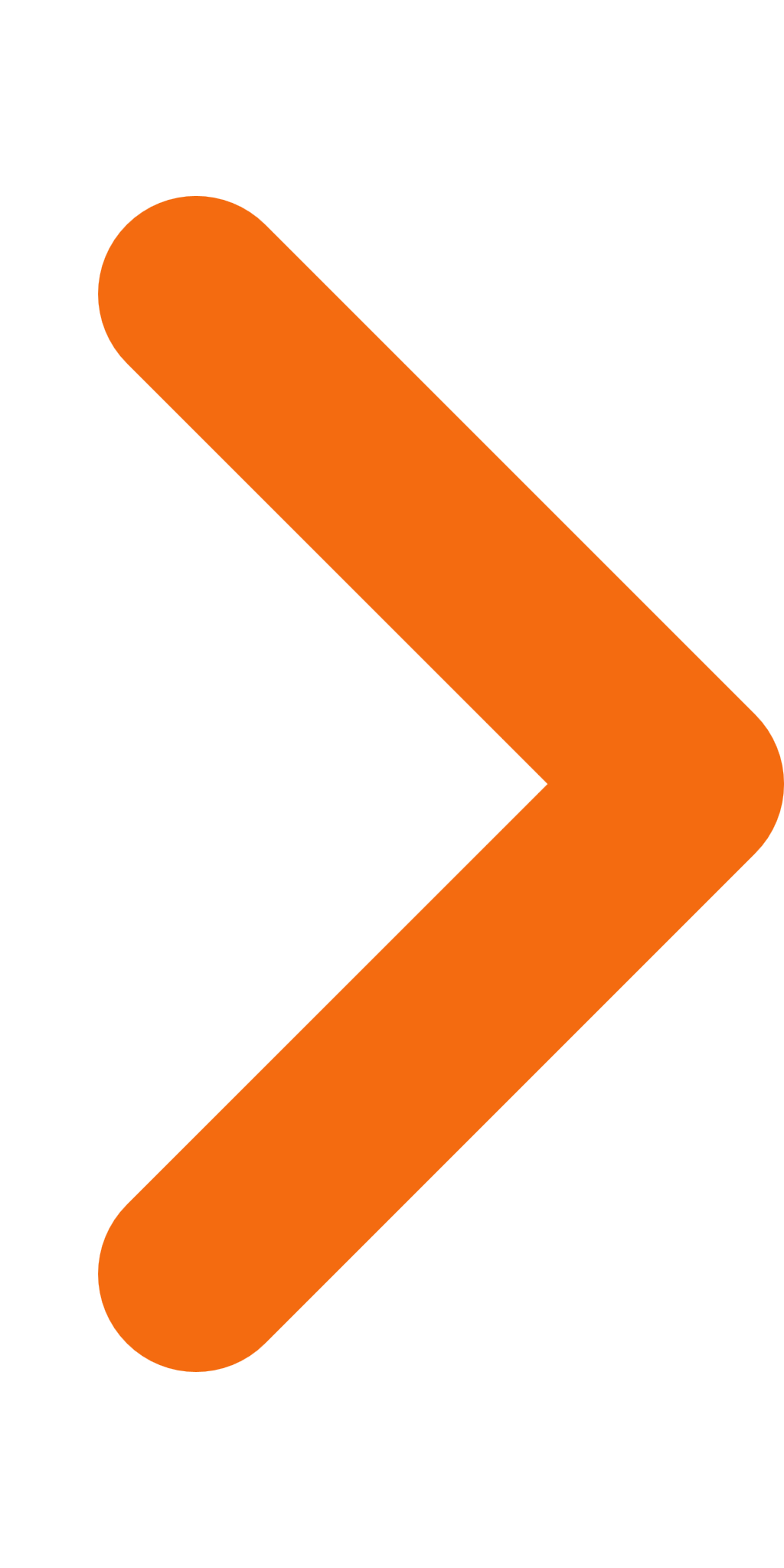 2.Beantwoording art. 44 vragen VSP - Resultaten onderzoek parkeergarage onder Julianapark26-03-2024PDF,163,43 KBRegistratienummer167200FractieEENLokaalTeamRGPMANDatum ingediend26-03-2024Laatst gewijzigd26-03-2024 15:30ZichtbaarheidOpenbaarStatusIn behandeling#Naam van documentPub. datumInfo1.Art 44 vragen EENLokaal - Huisvesting social return26-03-2024PDF,52,09 KBRegistratienummer161622FractieGroenLinksTeamRGBORUDatum ingediend15-02-2024Laatst gewijzigd18-03-2024 11:14ZichtbaarheidOpenbaarStatusIn behandeling#Naam van documentPub. datumInfo1.GroenLinks - Onbereikbaarheid woningen door hoog water15-03-2024PDF,227,98 KBRegistratienummer161145FractieVeur Groeët VenloTeamRGMAOZDatum ingediend13-03-2024Laatst gewijzigd15-03-2024 10:47ZichtbaarheidOpenbaarStatusIn behandeling#Naam van documentPub. datumInfo1.Art. 44 vragen Veur Groeët Venlo - Overlast Hogeweg 29713-03-2024PDF,237,70 KBRegistratienummer157510FractieVVDTeamRGMAOZDatum ingediend07-03-2024Laatst gewijzigd07-03-2024 12:52ZichtbaarheidOpenbaarStatusIn behandeling#Naam van documentPub. datumInfo1.Art 44 vragen VVD - Opvang statushouders Velden07-03-2024PDF,32,36 KBRegistratienummer156923FractieEENLokaalTeamRGMAPGDatum ingediend06-03-2024Laatst gewijzigd06-03-2024 13:14ZichtbaarheidOpenbaarStatusIn behandeling#Naam van documentPub. datumInfo1.Art 44 vragen EENLokaal - Beweegtoestellen06-03-2024PDF,78,68 KBRegistratienummer156411FractieEENLokaalDatum ingediend05-03-2024Laatst gewijzigd06-03-2024 10:08ZichtbaarheidOpenbaarStatusIn behandeling#Naam van documentPub. datumInfo1.Art. 44 vragen EENLokaal - Afschaffen luchtalarm05-03-2024PDF,178,65 KBRegistratienummer149391FractieEENLokaalTeamRGMAPGDatum ingediend19-02-2024Laatst gewijzigd19-02-2024 14:39ZichtbaarheidOpenbaarStatusIn behandeling#Naam van documentPub. datumInfo1.EENLokaal -  Buitenbad Venlo19-02-2024PDF,55,24 KBRegistratienummer142956FractieVSP en PvdATeamRGWBETDatum ingediend01-02-2024Laatst gewijzigd01-02-2024 15:44ZichtbaarheidOpenbaarStatusIn behandeling#Naam van documentPub. datumInfo1.Art. 44 vragen VSP en PvdA - Abri's tbv opstappunten seniorens01-02-2024PDF,136,22 KB